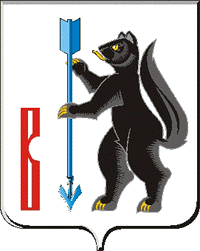 АДМИНИСТРАЦИЯГОРОДСКОГО ОКРУГА ВЕРХОТУРСКИЙ П О С Т А Н О В Л Е Н И Еот 03.09.2021г. № 687г. Верхотурье   Об утверждении Порядка предоставления субсидиииз бюджета городского округа Верхотурский юридическим лицам(за исключением государственных (муниципальных) учреждений), являющимся исполнителями коммунальных услуг, в целях возмещения затрат, связанных с предоставлением гражданам, проживающим на территории городского округа Верхотурский, меры социальной поддержки по частичному освобождению от платы за коммунальные услуги	В соответствии со статьей 78 Бюджетного кодекса Российской Федерации, статьями 16, 17 Федерального закона Российской Федерации от 06 октября 2003 года № 131-ФЗ «Об общих принципах организации местного самоуправления в Российской Федерации», Постановлением Правительства Российской Федерации от 18.09.2020 N 1492 «Об общих требованиях к нормативным правовым актам, муниципальным правовым актам, регулирующим предоставление субсидий, в том числе грантов в форме субсидий, юридическим лицам, индивидуальным предпринимателям, а также физическим лицам - производителям товаров, работ, услуг, и о признании утратившими силу некоторых актов Правительства Российской Федерации и отдельных положений некоторых актов Правительства Российской Федерации», Законом Свердловской области от 25 апреля 2013 года N 40-ОЗ "О мере социальной поддержки по частичному освобождению граждан, проживающих на территории Свердловской области, от платы за коммунальные услуги", Законом Свердловской области от 25 апреля 2013 года N 41-ОЗ "О наделении органов местного самоуправления муниципальных образований, расположенных на территории Свердловской области, государственным полномочием Свердловской области по предоставлению гражданам, проживающим на территории Свердловской области, меры социальной поддержки по частичному освобождению от платы за коммунальные услуги", Постановлением Правительства Свердловской области от 18.12.2013 N 1539-ПП "О реализации Законов Свердловской области от 25 апреля 2013 года N 40-ОЗ "О мере социальной поддержки по частичному освобождению граждан, проживающих на территории Свердловской области, от платы за коммунальные услуги" и от 25 апреля 2013 года N 41-ОЗ "О наделении органов местного самоуправления муниципальных образований, расположенных на территории Свердловской области, государственным полномочием Свердловской области по предоставлению гражданам, проживающим на территории Свердловской области, меры социальной поддержки по частичному освобождению от платы за коммунальные услуги", руководствуясь  Уставом городского округа Верхотурский,ПОСТАНОВЛЯЮ:	1.Утвердить Порядок предоставления субсидии из бюджета городского округа Верхотурский юридическим лицам (за исключением государственных (муниципальных) учреждений), являющимся исполнителями коммунальных услуг, в целях возмещения затрат, связанных с предоставлением гражданам, проживающим на территории городского округа Верхотурский, меры социальной поддержки по частичному освобождению от платы за коммунальные услуги (прилагается).	2.Признать утратившим силу с 1 января 2021 года постановление Администрации городского округа Верхотурский № 285 от 23.03.2015 «О реализации постановления Правительства Свердловской области от 18.12.2013 № 1539-ПП «О реализации законов Свердловской области от 25.04.2013 № 40-ОЗ «О мере социальной поддержки по частичному освобождению граждан, проживающих на территории Свердловской области, от платы за коммунальные услуги» и от 25.04.2013 № 41-ОЗ «О наделении органов местного самоуправления муниципальных образований, расположенных на территории  Свердловской области, государственным полномочием Свердловской области по предоставлению гражданам, проживающим на территории Свердловской области, меры социальной поддержки по частичному освобождению от платы за коммунальные услуги».3.Настоящее постановление распространяется на правоотношения, возникшие с 01 января 2021 года.4.Опубликовать настоящее постановление в информационном бюллетене «Верхотурская неделя» и разместить на официальном сайте городского округа Верхотурский.5.Контроль исполнения настоящего постановления оставляю за собой.Глава городского округа Верхотурский                                                         А.Г. Лиханов  